ОПРОСНЫЙ ЛИСТ                         для подбора героторного погружного насоса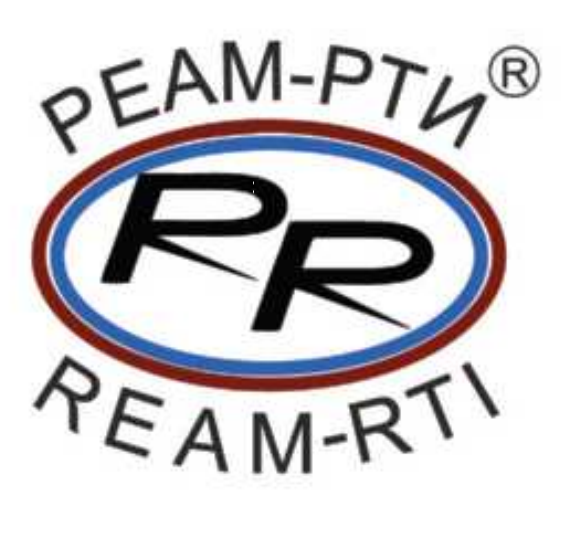 Наименование компании:_________________________________________________Адрес компании:_________________________________________________________Опросный лист заполнил (Ф.И.О., должность, дата)_______________________________________________________________________________________________________________________________________________________________Адрес:________________________________________________________________________________________________Тел.____________________________ факс___________________________ E-mail ________________________________№НаименованиеЕд. изм.Значения 1. Скважина 1. Скважина 1. Скважина 1. Скважина 1Месторождение 2Куст 3Скважина 4Пласт 5Диаметр эксплуатационной колонны мм6Толщина стенки эксплуатационной. колонны мм7Глубина до верхних отверстий перфорации(по вертикали) м8Расстояние до верхних отверстий перфорации(по стволу) м9Инклинограмма (глубина, зенитный, азимутальный углы) Предоставляется приложением Предоставляется приложением 2. Параметры скважины 2. Параметры скважины 2. Параметры скважины 2. Параметры скважины 10Коэффициент продуктивности, промысловый м/сут*атм11Обводнённость доли ед.12Минимально допустимое забойное давление кг/см213Давление пластовое (статическое) на глубине верхних отверстий перфорации кг/см214Давление в линии (буферное) кг/см215Давление в затрубном пространстве кг/см216Дебит жидкости м3/сут.17Статический уровень м18Динамический уровень м19Диаметр НКТ мм20Содержание механических примесей мг/л21Содержание сероводорода мг/л22Содержание СО2мг/л23Другие осложняющие факторы 3.Параметры пласта 3.Параметры пласта 3.Параметры пласта 3.Параметры пласта 24Объёмный коэффициент нефти при пластовых условиях-25Давление насыщения кг/см226Удельный вес нефти сепарированной кг/м327Удельный  вес нефти в пластовых условиях кг/м328Удельный вес газа, относительно воздуха при 20°С29Доля азота в попутном газе д.ед30Доля метана в попутном газе д.ед31Удельный вес пластовой воды кг/м332Газовый фактор пластовый м3/м333Динамическая вязкость нефти сепарированной мПа.с34Динамическая  вязкость нефти в пластовых условиях мПа.с35Температура пласта °С36Количество механических примесей мг/л37Планируемая глубина спуска насоса м38По последним отказам выбранной скважины необходимо в произвольной форме предоставить среднюю наработку до отказа, причину отказа насоса, предыдущее погружное оборудование.По последним отказам выбранной скважины необходимо в произвольной форме предоставить среднюю наработку до отказа, причину отказа насоса, предыдущее погружное оборудование.По последним отказам выбранной скважины необходимо в произвольной форме предоставить среднюю наработку до отказа, причину отказа насоса, предыдущее погружное оборудование.